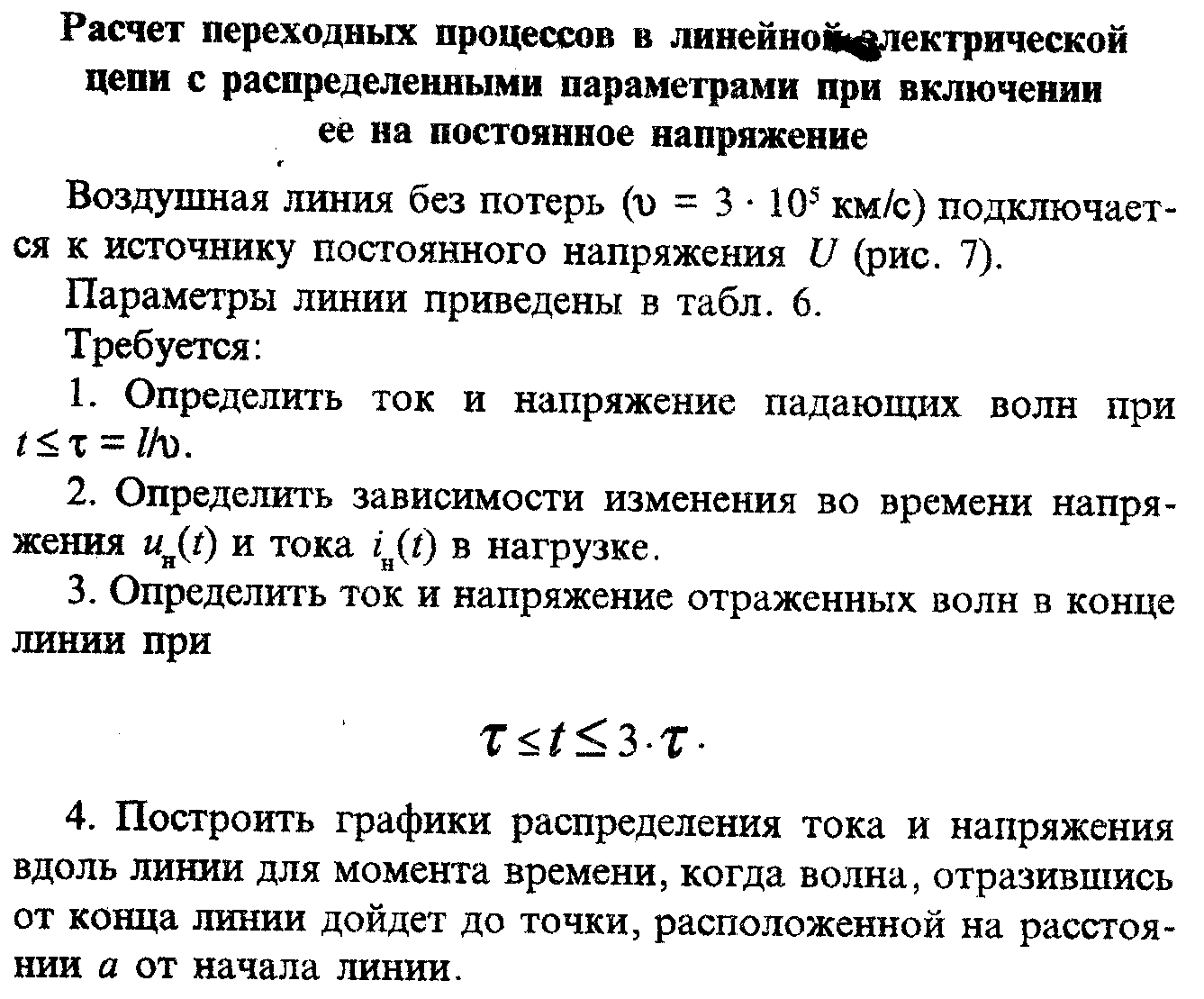 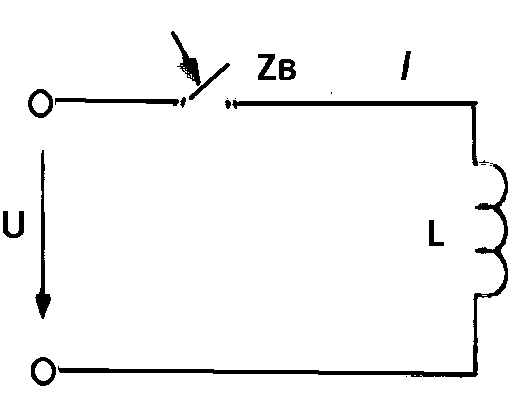 а=0.5l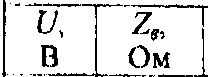 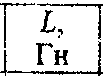 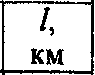 200    400     0.4       16